Министерство образования и науки Мурманской области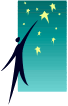 Государственное областное бюджетное учреждение Мурманской области«Центр психолого-педагогической, медицинской и социальной помощи»ПАКЕТ ПЕДАГОГИЧЕСКОГО ИНСТРУМЕНТАРИЯ ИНДИВИДУАЛИЗАЦИИ ОБРАЗОВАТЕЛЬНОГО ПРОЦЕССА ОБУЧАЮЩИХСЯ С ДЕВИАНТНЫМ ПОВЕДЕНИЕММурманск2021АВТОРЫ-СОСТАВИТЕЛИ:Геронтиди И.В., педагог-психолог;Ляш Л.И., педагог-психолог.Пакет педагогического инструментария индивидуализации образовательного процесса обучающихся с девиантным поведением – Мурманск, 2021 г. В методическом пособии описаны психолого-педагогические инструменты индивидуализации образовательного процесса для особой категории обучающихся, имеющих трудности в обучении, развитии и социальной адаптации, обусловленные девиантным поведением.Данное пособие адресовано специалистам психолого-медико-педагогических комиссий, а также психолого-медико-педагогических консилиумов образовательных организаций.Информационное обеспечение: ГОБУ МО ЦППМС-помощи183010, г. Мурманск, ул. Советская, д.9ател./факс: (8152) 25-66-49e-mail: opmpk@mail.ruВведениеЭффективная организация специального педагогического подхода несовершеннолетнему обучающемуся с девиантным поведением, оказание ему психолого-педагогической, медицинской и социальной помощи, обеспечивается  участием в данной деятельности всех субъектов образовательного процесса, наличием действенного механизма полипрофессионального взаимодействия.Организация обучения детей данной категории требует использования педагогического инструментария индивидуализации образовательного процесса, подразумевающего применение педагогических приемов, помогающих нивелировать трудности формирования интеллектуальных, коммуникативных, коммуникативных умений и навыков.В первом разделе пособия представлены меры педагогического воздействия по снижению частоты проявления таких поведенческих проблем обучающегося, как хроническая неуспешность в учебной деятельности, низкая критичность к собственному  поведению  и  деятельности,  недисциплинированность,  эмоционально-волевая неустойчивость, бурная реакция на низкие и неудовлетворительные отметки, на конструктивную критику и замечания учителя. Во втором разделе структурирована информация по диагностическому инструментарию педагога-психолога, позволяющему выявить склонность к отклоняющемуся поведению, индивидуальный стиль межличностных отношений, индивидуальные типологические особенности.Раздел 1. Приемы педагогического воздействия по снижению частоты проявления таких поведенческих проблемВ системе образования в первую очередь «трудновоспитуемый», «проблемный» «неуправляемый» ребенок  находится в поле зрения классного руководителя, учителя-предметника. Выстраивание отношений, создание эмоционально благоприятной атмосферы взаимодействия обучающегося с классом и учителем является неотъемлемой частью психолого-педагогического сопровождения. Учитель, классный руководитель должен владеть арсеналом приемов педагогического воздействия на самого ученика, а так же приемами поддержания дисциплины в класс.Условно приемы педагогического воздействия на обучающегося с девиантным поведением можно разделить на три группы.Использование таких педагогические приемов, как учет индивидуальных особенностей девиантного обучающегося в скорости восприятия, усвоения программного материала, учет характера мышления и запоминания, специфики речи, поэтапное разъяснение и выполнение заданий, а в отдельных случаях и демонстрация уже готового решения, позволяют педагогу удерживать внимание ребенка на уроке, вызывать интерес к материалу, а использование индивидуальной шкалы оценок и акцентирование внимания на хороших оценках помогает учащемуся почувствовать себя успешным, «наравне с другими», повышает собственную самооценку и мотивацию к обучению в целом.Хорошо зарекомендовали себя педагогические приемы нивелирования трудностей формирования интеллектуальных, коммуникативных, организационных умений и навыков, ценностно-ориентационной и эмоциональной сфер, а также рекомендации по адаптированию учебного материала, представленные коллективом авторов ФГБНУ «Центр защиты прав и интересов детей» в методических рекомендациях для образовательных организаций.Как правило, поддержание дисциплины в классе в случаях нестандартного поведения ребенка обычно сводится к изоляции его от одноклассников или дисциплинарными наказаниями. Такого обучающегося отправляют «пересидеть в кабинет к психологу», пересаживают на последнюю парту, отправляют с поручением.Однако, эффективными такие меры не могут быть, что связано с «волновым эффектом», открытым в 1950-х американскими психологами Джейкоб Кунин и Пол Гамп . Они обнаружили, что если учитель в школе наказывает одного ребёнка, тот, скорее всего, остановится, вот только другие дети могут начать вести себя точно так же.Как ни странно, но самые простые приемы помогают наладить контакт с учеников, например,  Фалон Тёрнер, учительница Вашингтонской начальной школы «Ван-Несс»,  предлагает приветствовать учеников у дверей, что схоже с «проверкой пульса у пациента» - по ответу, мимике, жестам можно понять в каком он настроении, готов ли к активной работе.Ершова А.П., Букатов В.М. предлагают обратить внимание на режиссуру урока, общения и поведения учителя :Для того чтобы увеличивать эффект от каждой последующей фразы, используется не только громкость, но и повышение звука. Такие контрастные прыжки (после верхних нот бархатные, вальяжные низы, а после предельной громкости оглушающе-враждебная тихая речь) позволяют добиваться впечатления неудержимо усиливающейся и все на своем пути сметающей лавины. Например, учительница не отвлекается и по-прежнему продолжает объяснение, ее речь изменяется: гласные (особенно ударные) стано-о-овятся до-о-олги-ми и кру-у-уп-ны-ми. Болтуны покорно смолкают.Присоединяйтесь к совместной деятельности/игре появившейся в классе, либо создавайте собственную, вовлекая учеников. Например: предложите поиграть в молчанку и продолжайте урок переписываясь на доске, или предложите к каждому ответу добавлять одну какую-нибудь фразу.Передвигайтесь свободно по классу, давая возможность «задним партам» стать «зрителями первых рядов». Вы можете стоять, сидеть, энергично передвигаться имитируя какие-то действия из собственного рассказа – это и привлечет внимание и поможет лучшему восприятию информацииИспользуйте ЭСТАФЕТЫ-РАЗМИНКИ. Самая простая эстафета: ученики по цепочке встают и садятся в едином ритме так чтобы, как только сел предыдущий, встал следующий. Порядок вставания можно менять по рядам, от парты к парте; змейкой, через два человека; одновременно по одному с каждого ряда (двойная эстафета); по алфавиту. Главное в задании не подталкивать следующего локтем, не выкрикивать его имя, одним словом, не вмешиваться в работу другого человека. Если же это произошло, ведущему ничего не остается, как тут же остановить эстафету и начать ее заново. Вставание можно заменить передачей хлопков.Прием КТО МЕНЯ СЛЫШИТ. Когда в классе стоит шум, а учителю сейчас нужно включиться со своей инициативой, не стараясь перекричать шум, а наоборот, очень тихо, себе под нос учитель говорит почти что шепотом: "Кто-о меня-я слы-ыышит... поднимите левую руку". Некоторые ученики наверняка начнут прислушиваться. А учитель продолжает: "Кто-о меня-я слы-ы-ышит... погладьте себя по плечу". Несколько рук мелькают в воздухе, появляются улыбки. "Кто-о меня-я слы-ы-ышит... все так же тихо, слегка растягивая ударные гласные, бубнит он, постучите по столу три раза". Раздаются рикошет легких постукиваний, которые настораживают даже тех, кого и громким голосом не сразу дозовешься. "Кто-о меня-я слы-ы-ышит... дотроньтесь правой рукой до правого плеча соседа" "Кто-о меня-я слы-ы-ышит... встаньте." Все дружно встают. В классе идеальная тишина: муха пролетит слышно будет. "Кто-о меня-я слы-ы-ышит... сядьте. Внимание ко мне!". Все садятся. Все собраны. Чуть повысив голос (но по-прежнему не напрягая его), учитель продолжает вести урок.Одной из важных задач в работе с девиантным ребенком становится помощь в усвоении программного материала, т.е. учителю необходимо преодолевая «эмоциональные всплески» обучающегося помочь принимать учебные задачи, научить алгоритму выполнения заданий, мотивировать на преодоление трудностей. Индивидуализации педагогического процесса будут способствовать следующие приемы:Разрешите ребенку во время урока рисовать в черновике или крутить что-то в руках. Ребёнок быстро устаёт от рутины. Ему становится невыносимо скучно делать однотипные задания, если он уже в них разобрался. В противном случае, ребёнок начинает отвлекать своих соседей и разговаривать с ними.Допустите в тетрадях много исправлений, помарок. Стоит смотреть на содержание работы, а не на оформление, и помнить, что снижение оценок за плохо оформленную работу будет снижать мотивацию к учёбе.Не давайте сразу много заданий. Дети боятся больших объёмов. Если такому ребёнку сразу дать 20 примеров, он испугается. Но если ребёнку дать те же 20 примеров на отдельных карточках пять раз по четыре примера — он сделает все и гораздо быстрее. То есть просто нужно делить большие объёмы заданий на несколько маленьких частей.Не снижайте оценку за невыполненное задание. Ребёнок может что-то забывать. Например, как выполнять какое-то задание или вообще конечную цель работы (плохая оперативная память). В итоге детям опять снижают оценки, мотивация падает. Нужно концентрировать внимание ребёнка на всех пунктах задания в упражнении, спрашивать, что нужно не забыть сделать. Эффективен метод «напоминалок» — маленьких записок, наклеек на пенале, благодаря которым ребёнок может вспомнить что-то с собой взять, сделать или куда-то сходить.Давайте больше времени. Дети плохо ориентируются во времени. Это никак не связано с интеллектуальным развитием ребёнка. Он просто не замечает, что прошло больше времени, чем он думал. В результате опаздывает и не успевает что-то доделать. В таких случаях нужно либо постоянно напоминать ему время, либо научить ребёнка ставить таймер, либо самому ставить таймер (или песочные часы) так, чтоб он их виделНе сравнивайте ребенка с другими учащимися. Делайте акцент на сравнении с самим собою, с его собственными достижениями за определенный временной период.Повышайте самооценку. Демонстрируйте, что верите в его возможности, говорите о недостатках и ошибках в мягкой манере, сопровождая упоминанием о достоинствах ученика.Правильно хвалите. Ребенок с плохим поведением имеет богатый опыт неудач и часто с недоверием относится к похвале. Простого «молодец» будет недостаточно чтобы поверить в свои силы, так и фразы «можешь же когда хочешь» так же снижают мотивацию, как будто до этого он не прикладывал усилия. Оцените саму проделанную работу, похвалите аккуратность или «необычность» оформления задания, похвалите за старание и приложенные усилия, ведь так он становится сильнее и увереннее в себе.Индивидуализация педагогического процесса затрагивает не только самого ребенка с девиантным поведением, но и ставит важную задачу перед классным руководителем, учителем – ребенок должен быть принятым в среду сверстников. С этой целью проводятся классные и внеклассные мероприятия, где формируется положительное отношение обучающихся к классу и к друг другу. Оценить уровень развития детского коллектива можно по методике А.Н. Лутошкина « Стадии развития коллектива» Классный руководитель предлагает учащимся ознакомиться с образными описаниями различных стадий развития коллективов. Далее ребятам предлагается определить, на какой стадии развития находится их собственный коллектив.1 ступень. «Песчаная россыпь»Присмотритесь к песчаной россыпи – сколько песчинок собрано вместе и в то же время каждая из них сама по себе. Подует ветерок – отнесёт часть песка, что лежит с краю, подальше, дунет ветер посильней – разнесёт песок в стороны, пока кто-нибудь не сгребёт его в кучу.Бывает так и в группах людей. Там тоже каждый как песчинка: вроде все вместе, и в то же время каждый сам по себе. Нет того, что сцепляло бы, соединяло людей. Люди ещё мало знают друг друга или просто не решаются, а быть может, и не желают пойти навстречу друг другуНет общих интересов, общих дел. Нет того центра, вокруг которого бы происходило объединение, сплочение людей, где бы каждый чувствовал, что он нужен другому и сам нуждается во внимании других.Группа эта существует формально, не принося радости и удовлетворения всем, кто в неё входит.2 ступень. «Мягкая глина»Известно, что мягкая глина – материал, который сравнительно легко поддаётся воздействию, и из него можно лепить различные изделия. В руках хорошего мастера этот материал превращается в красивый сосуд, в прекрасное изделие. Но если к нему не приложить никаких усилий, то он может оставаться и простым куском глины. В группе, находящейся на этой ступени, заметны первые усилия по сплочению коллектива.Не всё получается у организаторов, нет достаточного опыта совместной работы. Зачастую скрепляющее звено здесь – формальная дисциплина и требования старших. Отношения, в основном, доброжелательные, хотя и не скажешь, что ребята всегда внимательны друг к другу, редко приходят на помощь друг другу. Существуют замкнутые приятельские группировки, которые мало общаются друг с другом, нередко конфликтуют.Хорошего организатора пока нет, или ему трудно себя проявить, так как по-настоящему его некому поддержать.3 ступень. «Мерцающий маяк»В штормовом море маяк и опытному, и начинающему мореходу приносит уверенность: курс выбран правильно, так держать! Заметьте, маяк горит не постоянно, а периодически выбрасывает пучки света, как бы говоря: я здесь, я готов прийти на помощь.Формирующийся коллектив тоже подаёт каждому сигналы «так держать» и каждому готов прийти на помощь.В такой группе преобладает желание трудиться сообща, помогать друг другу, быть вместе. Но желание – это ещё не всё. Дружба, товарищеская взаимопомощь требуют постоянного горения, а не одиночных, пусть даже частых вспышек. В то же время в группе уже есть на кого опереться, есть актив. Часто такая группа выделяется среди других групп своей «непохожестью», индивидуальностью.Однако встречающиеся трудности часто прекращают деятельность группы.Недостаточно проявляется инициатива, редко вносятся предложения по улучшению дел в группе, ей бывает трудно найти во всём общий языкМы видим проявление активности всплесками, да и то не у всех.4 ступень. «Алый парус»Алый парус – символ устремлённости вперёд, неуспокоенности, дружеской верности. Здесь живут и действуют по принципу «один за всех и все за одного».Дружеское участие и заинтересованность делами друг друга сочетаются с принципиальностью и взаимной требовательностью.Командный состав парусника – знающие и надёжные организаторы. У большинства в группе проявляется чувство гордости за коллектив, все переживают, когда кого-нибудь постигнет неудача.Группа живо интересуется, как обстоят дела в других группах. Бывает, что приходит на помощь, когда об этом попросят.Хотя группа и сплочена, но бывают такие моменты, когда она не готова идти наперекор бурям и ненастьям.Не всегда хватает мужества признать свои ошибки сразу, но постепенно положение может быть исправлено.5 ступень. «Горящий факел»Горящий факел – это живое пламя, горючим материалом которого являются тесная дружба, отличное взаимопонимание, деловое содружество.Да, здесь хорошо проявляются все качества коллектива, которые мы видели на ступени «Алый парус».Но это ещё не всё.Светить можно и для себя, пробираясь сквозь заросли, но разве можно чувствовать себя счастливым, если рядом кому-то трудно, если позади тебя группы, которым нужна помощь? Настоящим коллективом можно назвать лишь такую группу, которая не замыкается в узких рамках пусть и дружного, сплочённого объединения. Настоящий коллектив – тот, где люди сами видят, когда они нужны, и сами бескорыстно приходят на помощь; где нет равнодушных, если другим плохо; где делают всё, чтобы принести пользу людям.Обработка полученных данных.На основании ответов школьников педагог может определить по пятибалльной шкале (соответствующей пяти ступеням развития коллектива) степень их удовлетворённости своим коллективом, узнать, как оценивают школьники его спаянность, единство в достижении общественно значимых целей.Вместе с тем удается определить тех ребят, которые недооценивают или переоценивают (по сравнению со средней оценкой) уровень развития коллективистских отношений, довольных и недовольных этими отношениями.Предупреждение травли в коллективе.Педагогическим работникам часто приходится сталкиваться с риском буллинга в детском коллективе. Жертвой травли может оказаться как сам трудный ребенок, так и быть инициатором запугивания сверстников.Феномен буллинга не ограничивается психологическим насилием, травля может привести и к самым трагическим последствиям. Важно распознать проявления на начальных этапах, ведь это регулярное психологическое или физическое давление на жертву, осуществляемое одним человеком или группой агрессоров, которое обычно проходит в условиях замкнутой общественной группы. Буллинг всегда носит преднамеренный негативный характер и отличается неравным распределением сил между агрессором и жертвой.Факторами, способствующие развитию  буллинга в школе являются:Равнодушие как установка  педагоговПозиция безразличия в отношении насилия со стороны сверстников, они не знают, что делать и не верят, что можно помочь.Отсутствие контроля за поведением на переменах и в «горячих точках»: туалетах, раздевалках, столовой,  укромных углах и т.д.Заметить признаки начинающегося «отвержения» ребенка коллективом (отдельной группой) можно по косвенным признакам, однако важно:отличать шутливое обзывание, которое не вызывает ни у кого негативных эмоций, от оскорбления. Если взрослый видит, что над шуткой смеются все дети, кроме объекта насмешки, надо немедленно вмешаться в ситуацию и остановить насмешки.не надо путать резкость как черту характера с желанием задеть конкретного человека. Если школьник грубит всем подряд, это говорит о дурной черте его характера, нежели о том, что он затевает травлю.в конфликте стороны, которые сталкиваются, равновесны, травля же отличается сильным дисбалансом сторон — когда группа людей подавляет одного человека.На какие признаки стоит обратить внимание педагогу:Ребенок не хочет идти в школу, ищет любой повод, чтобы остаться домаЧасто жалуется на плохое самочувствиеЛюбые разговоры о школе, одноклассниках портят ребенку настроениеЗамкнутость, подавленное состояниеПризнаки стресса (отказ от еды, плохой сон, проблемы с пищеварением)Травмы, синяки, царапины, которые ребенок не может объяснитьСистематическая порча вещей (испорченная одежда, обувь, порванные тетради, учебники)Педагоги-психологи и социальные педагоги могут применять специализированный опросник Д. Олвеуса «Буллинг» для подтверждения гипотезы о травле ученика.Таким образом, внимательное и участливое отношение к обучающемуся со стороны педагогических работников поможет снизить риски социальной дезадаптации.Раздел 2. Диагностический инструментарий педагога-психолога в работе с обучающимися с девиантным поведениемВыстраивание психолого-педагогической работы по организации образовательного процесса требует проведение дифференциальной диагностики поведенческих нарушений. При разработке индивидуальной программы профилактики девиантного поведения обучающегося необходимо определить индивидуальные риски, дефициты и ресурсы ребенка, его индивидуально-типологические особенности, индивидуальный стиль межличностных отношений. Дифференциальную диагностику проводит педагог-психолог, используя стандартизированные методики, мотивируя ребенка на выполнение заданий, принимая во внимание возможные трудности проведения больших по объему опросников, тестов и при необходимости, заменяя их проективными методиками.Рекомендованные для использования психологами общеобразовательных учреждений методики Сборника тестов программно-методического комплекса дифференциальной диагностики поведенческих нарушений несовершеннолетних «Диагност-Эксперт+»  могут быть включены в батарею психодиагностического инструментария для уточнения специфики индивидуально-психологических и поведенческих особенностей несовершеннолетних с проблемами в поведении, оценки склонности к отклоняющемуся поведению, специфики копинг-механизмов, тревожности, агрессивности, враждебности и иных показателей.Краткий перечень и специфика тестовых методик, входящих в сборник тестов «Диагност-Эксперт+»При необходимости педагог-психолог проводит обследование когнитивной сферы, дополняет батарею тестов методиками с более простыми инструкциями, либо предлагает методики для детей более младшей возрастной ступени развития.А также рекомендуем к использованию следующие диагностические методики:Если Ребенок с девиантным поведением отказывается от выполнения больших тестовых заданий, то выручить могут более простые в проведении, но не менее информативные проективные графические методики. Если отказывается от вербального общения, то можно пользоваться карточками-заданиями.Принимая во внимание, что трудности в поведении могут быть вызваны различными причинами, в том числе длительными эмоциональными переживаниями, наслаиваясь на характер ребенка, усиливаясь внешними факторами, рекомендуем подбирать тот или иной диагностический материал с ориентацией на конкретного ребенка. ЛИТЕРАТУРАБукатов В.М., Ганькина М.В. Открытый урок. Режиссура школьной повседневности в невыдуманных рассказах, неожиданных советах и нескучных рекомендациях. М.: Чистые пруды, 2006Методические рекомендации для образовательных организаций по определению инди-видуальной  профилактической  работы  для  обучающихся  с  девиантным  поведением  / Л.Ю.  Вакорина,  Н.Н.  Васягина,  Ю.А.  Герасименко,  И.В.  Пестова.  М.: ФГБНУ  «Центр защиты прав и интересов детей», 2018Методическое руководство. Сборник тестов программно-методического комплекса дифференциальной диагностики поведенческих нарушений несовершеннолетних «Диагност-Эксперт+» / Н.В. Дворянчиков, В.В. Делибалт, Е.Г. Дозорцева, М.Г. Дебольский, А.В. Дегтярев, Р.В. Чиркина, А.В. Лаврик, – Москва : ФГБОУ ВО МГППУ, 2017Описание практик обследования ПМПК обучающихся с девиантным поведением/ Л.А. Герасимович, А.В. Печерский. М.: ФГБНУ «Центр защиты прав и интересов детей»; ФГБОУ ВО МГППУ, 2018Практикум по возрастной психологии:  Учеб. Пособие / Под ред. Л.А. Головей, Е.Ф. Рыбалко. – Спб.: Речь, 2006.Федосеенко Е.В. Психологическое сопровождение подростков. Система работы, диагностика, тренинги. Монография. — СПб.: Речь, 2008№Название тестаАвторыНаправленность тестаВозраст испытуемых1Опросник "Склонность к отклоняющемуся поведению"Орел А.Н.Склонность к отклоняющемуся поведениюОт 14 лет2Диагностический опросник  
для выявления склонности к различным формам девиантного поведения  для 
учащихся общеобразовательных учрежденийСПб., ВМедА, кафедра психиатрииСклонность к различным формам деваинтного поведения14-17 лет3Тест "Склонность к девиантному поведению"Э.В. Леус, САФУ им. М.В. Ломоносова; А.Г. Соловьев, СГМУ, г. АрхангельскСклонность к девиантному поведениюОт 12 до 18 лет4Индивидуально-типологический детский опросникСобчик Л.Н.Индивидуально-типологические особенностиОт 9 до 15 лет5Индивидуально-типологический опросник (взрослый вариант)Собчик Л.Н.Индивидуально-типологические особенностиОт 15 лет6Модифицированный опросник для идентификации типов акцентуаций характера у подростковМодификация теста А.Е. ЛичкоАкцентуации характера8-11 классы (от 14 лет)7Метод диагностики межличностных отношений модификация теста ЛириМодификация Собчик Л.Н. теста ЛириИндивидуальный стиль межличностных отношенийОт 14 лет8Методика «Диагностика самочувствия, активности и настроения»В.А.Доскин, Н.А.Лаврентьева, В.Б.Шарай, М.П.МирошниковОценка самочувствия, активности и настроенияОт 14 лет9Опросник «Стиль саморегуляции поведения»Моросанова В.И.Индивидуальные особенностей саморегуляцииОт 14 лет10Тест (опросник) эмоционального интеллекта ЛюсинаЛюсин Д.В.Измерение эмоционального интеллекта (EQ)От 14 лет11Тест смысложизненных ориентацийАдаптированная Д.А. Леонтьевым версия теста «Цель в жизни» (Purpose-in-Life Test, PIL) Джеймса Крамбо и Леонарда МахоликаИзучение смысложизненных ориентацийОт 14 лет12Многомерный опросник исследования самоотношенияПантилеев С.Р.Углубленное изучение сферы самосознания личности, включающее различные (когнитивные, динамические, интегральные) аспектыОт 14 лет13Методика «Индикатор копинг-стратегий»Д. Амирхан. Адаптирована  Н.А. Сиротой (1994) и В.М. ЯлтонскимДиагностика доминирующих копинг-стратегий личностиОт 14 лет14Методика диагностики социально-психологической адаптации Роджерса - ДаймондТест Роджерс К., Даймонд Р. в адаптации А. К. ОсницкогоИзучение особенностей социально-
психологической адаптации и связанных с этим черт личностиОт 14 лет15Методика для психологической диагностики копинг-механизмовE. Heim, Адаптация  Л. И. ВассерманаИсследование когнитивного, эмоционального и поведенческого копинг-механизмовОт 14 лет16Методика «Личностная агрессивность и конфликтность»Е. П. Ильиным, П. А. КовалевымСлонность субъекта к конфликтности и агрессивности как личностных характеристикОт 14 лет17Тест правового и гражданского сознанияЯсюкова Л.А.Общий уровень развития правового сознания подростка и его отдельных сферОт 14 лет18Диагностика агрессии и враждебности. Опросник А. Басса и М. ПериА. Басс, М. Пери. Адаптация С. Н. Ениколопова, Н. П. ЦибульскогоДиагностика агрессивных и враждебных реакций человекаОт 14 лет19Методика диагностики самооценки мотивации одобренияДуглас П. Краун и Дэвид А. Марлоу, перевод и адаптация - Ю.Л.ХанинДиагностика самооценки мотивации одобренияОт 14 лет20Методика многомерной оценки детской тревожностиЕ.Е. Малкова (Ромицына) под руководством Л.И. ВассерманаЭкспресс и структурная диагностика расстройств тревожного спектра у детей и подростковОт 7 до 18 лет21Методика многофакторного исследования личности Кэттелла (детский вариант)Кэттелл, адаптация  Э.М. АлександровскойМногофакторное исследование личности8-12 лет22Методика многофакторного исследования личности Кэттелла- Подростковый вариантКэттелл, адаптацияМногофакторное исследование личности12-18 лет№Название тестаАвторы/ источникНаправленность тестаВозраст испытуемых1Проективный тест «Дерево» Д. Лампен, в адаптации Л.П. Пономаренкоhttps://www.stotestov.ruОценка и определение  особенностей протекания адаптационного процесса, выявление потенциальных  проблемы учащегося7-18 лет2Проективный тест "Несуществующее животное"Дукаревич М. З.Практическая психодиагностика.Методики и тесты. Учебное пособие.Редактор-составитель —д. Я. Райгородский.Изучение индивидуально-личностных особенностей человека и специфики осознания им пережитых трудностей и проблем.6-18 лет3Опросник для родителей «Любимая сказка»А.И. ЗахаровПсихологические проблемы детей дошкольного возраста Как помочь ребенку?-Алексеева Е.Е., СПб.: Речь, М.: Сфера, 2009Выявление особенностей  детско-родительских отношений и психологических проблем ребенка5-18 лет4Опросник детских страхов.А.И. Захаров. Дневные и ночные страхи у детей, 2010Выявление количества страхов, их соответствие возрастной норме3-15 лет5Социометрическая методикаДж. МореноМодификация:Я. Л. Коломинский, И. П. Волкова, Е. С. Кузьмина, В. А. Ядоваhttps://yandex.ru/turbo/lifemotivation.online/s/psychology/child-psy/sotsiometriya-dlya-mladshih-shkolnikovАнализ социально-психологического климата внутри группы, предотвращения и устранения конфликтов, улучшения продуктивности каждого из участников и общей деятельности коллектива6-18 лет6Графическая беседа «Мой круг общения»Т.Ю.Андрущенко. Диагностические пробы в психологическом консультировании. – Изд-во. Перемена. 2002.Выявление характера переживаний ребенком взаимоотношений с окружающими его взрослыми и детьми. Определение меры благополучия складывающихся условий возрастного и личностного становленияс 10 лет7Проективная методика «Крокодилы»Лебедева Л., Акимова Н, «Школьный психолог» №31/2000Диагностика агрессивностис 7 лет8Проективная  методика  «Кактус»Панфилова М.А. Игротерапия общения. –М.: 2001 Диагностика направленности  и  интенсивности  выраженности агрессивностис 5 лет